Проведение мероприятий по целевому проекту«Добрая дорога детства»За октябрь 2018 года4.10.2018 года во всех объединения МАУ ДО ДЮЦ  «Импульс»  проводились минутки безопасности» по правилам дорожного движения. Педагоги д/о, зав. студией «Автостоп» знакомили ребят с правилами поведения на  остановке и в общественном транспорте.  Всего приняло участие 169 человек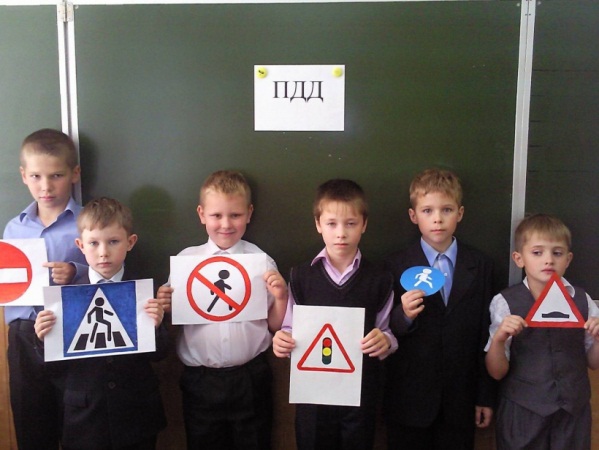 Объединение «Светофор»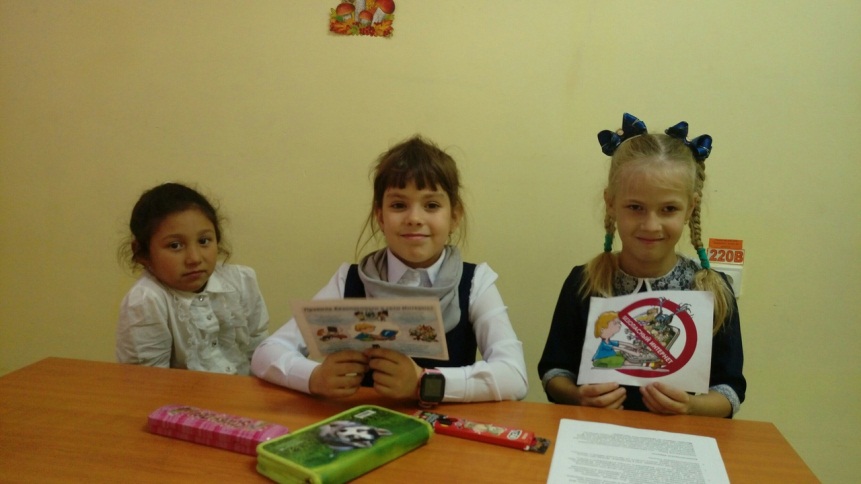 Объединение «Познай себя»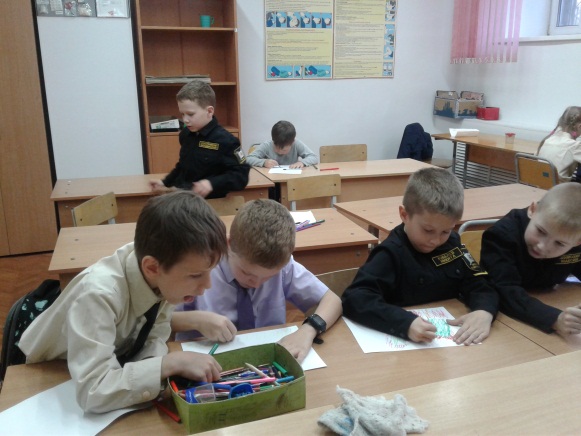 Объединение «Фиксики»9.10.2018 года на микрорайоне «Овощесовхоз» педагогом д/о Леонтьево Е.А. проводилась акция «А вы соблюдаете правила дорожного движения?». Ребята сами изготовили листовки и раздавали их прохожим на микрорайоне.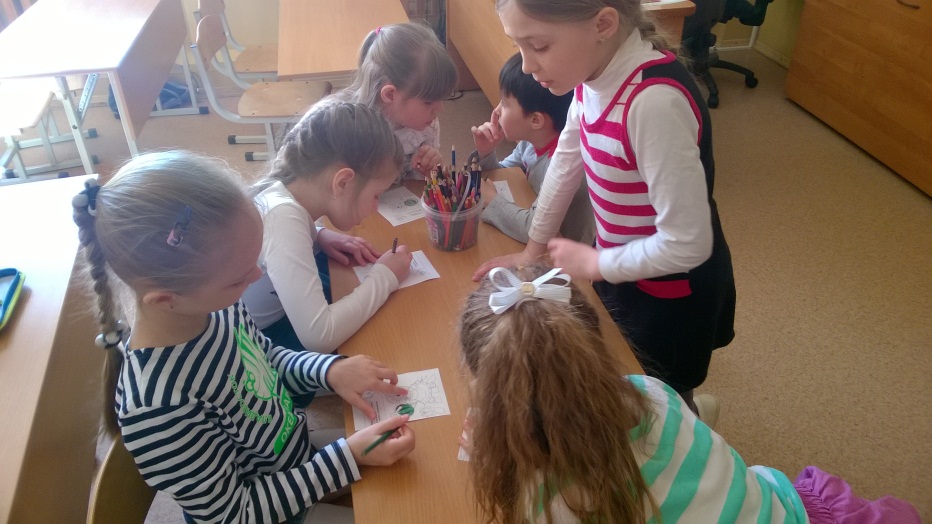 12.10.18 В объединении «Познай себя» , «Фиксики» проведена викторина  «Знай, умей, соблюдай». Викторину проводила педагог д/о Макина О.О.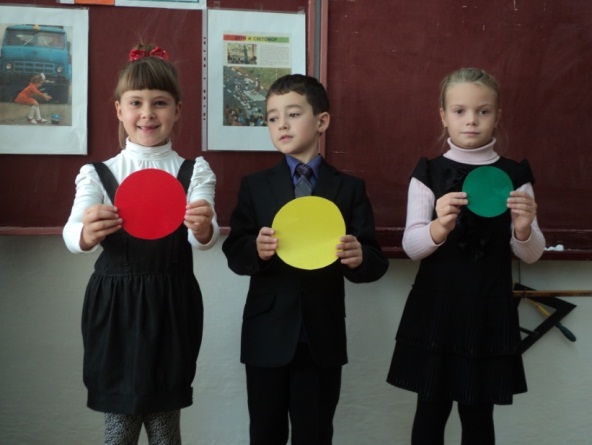 26.10.18 В объединении «Автостоп» Подготовка водителей  транспортных средств категории «  В»проводилась Викторина  «Век автомобиля» к празднованию   «Дня Автомобилиста» .Ребята познакомились с историей создания автомобиля, первыми изобретателями автомобиля, как зарубежными, так и отечественными, узнали много нового о первых автомобильных  заводах –мастерских в царской России. В  заключении мероприятия провели викторину «Автомобили, автомобили» Победителями стали  все!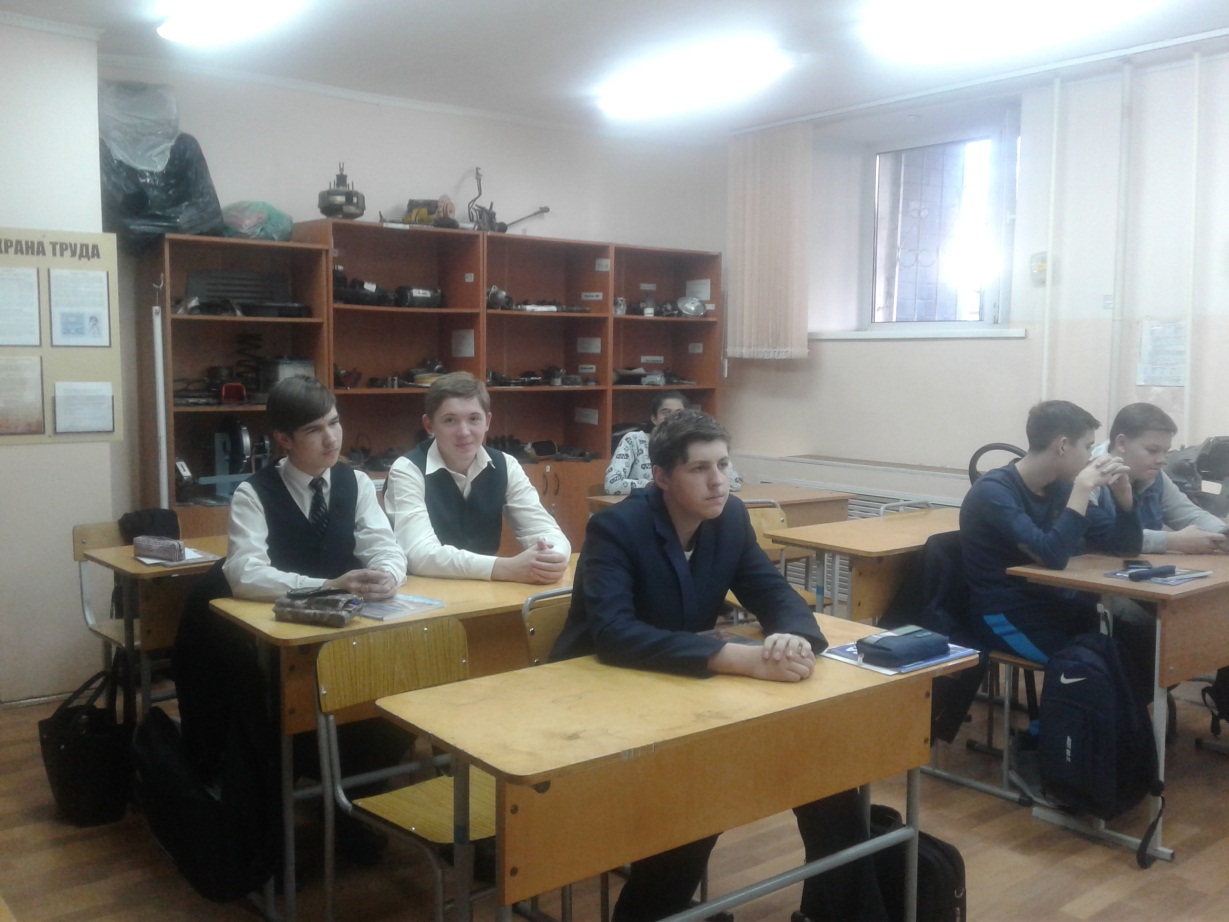 30.10.2018 в рамках каникулярного времени в объединении «Светофор» педагог д/о Леонтьева Е.А. проводилась акция «Зебра»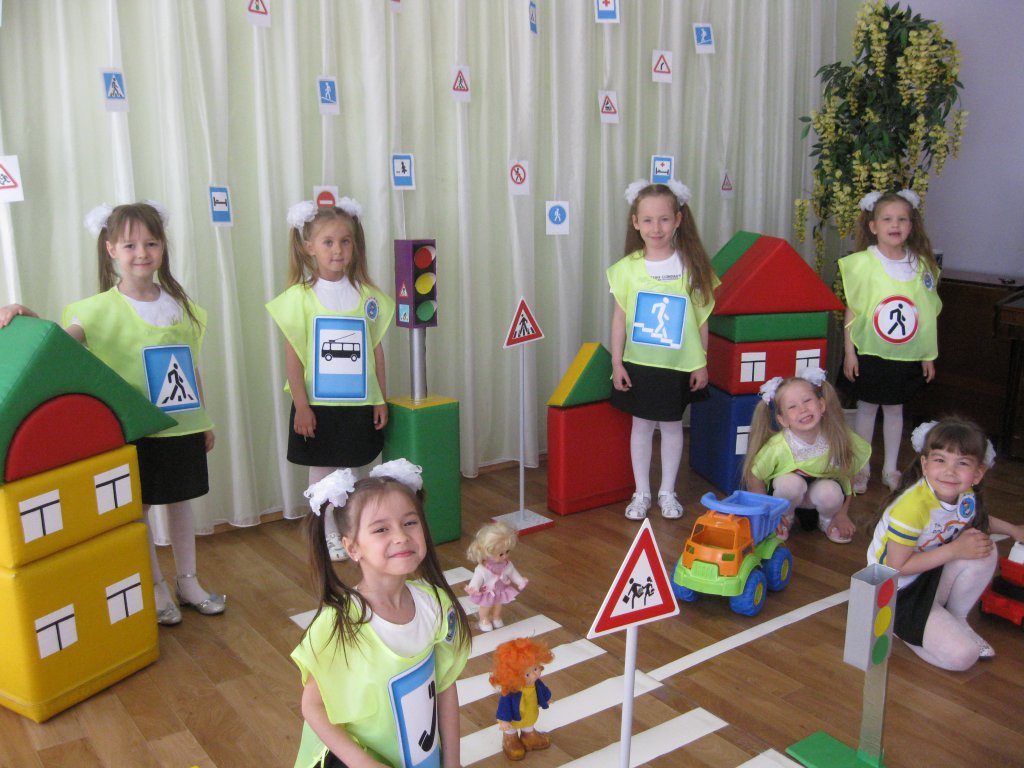 